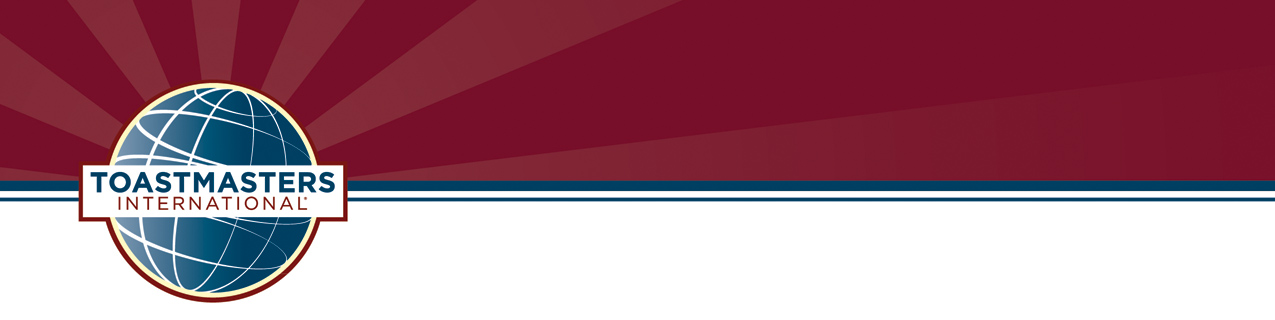        Approved MinutesDistrict Council Meeting                                          Monday, September 24, 2018Opening Ceremonies Welcome – District Director Michael Holian, DTM welcomed everyone to the District Executive Committee Meeting at 7:00p.m.Mission of the District – “We build new clubs and support all clubs in achieving excellence”IntroductionsHead Table:District Administration Manager, Khala Stanfield, DTMDistrict Finance Manager, Michael Heier, DTMDistrict Parliamentarian, DJ Reed, DTMPublic Relations Manager, Lisa Raymond ACS, AL, DL2Program Quality Director, Dylan Downhill, DTMDistrict Director, Michael Holian, DTMHousekeepingCredentials Report – Al Gramado, DTM serviced as the Credentials chair.  Based on a total of district leaders, club presidents and club vice presidents of education, a quorum was achieved.Unanimous Consent – On occasion, the chair will use the procedure called “unanimous consent” to expedite business not considered controversial.  We heard the phrase “without objection” or “if there is no objection” in each case.  If a member wants the issue debated or voted on, we were instructed to call out “I object” or “objection”.Membership – The members of the District Council are the Immediate Past District Director, current District Director, the Finance Manager, the Administration Manager, the Public Relations Manager, the Club Growth Director, the Program Quality Director, the Area Directors, Division Directors and club presidents and club vice presidents of education.  These are the only persons who may make, second, or vote on motions.  Without objections, all other may speak in debate.Approval of Agenda – After providing time to review the provided agenda, the agenda was approved without objection.Minutes – There were no minutes received from the previous administration to approve from the May 19, 2018 District Council Meeting.Financial ReportsFinancial Manager’s Report – The reports for financials were presented by Michael Heier, DTM.  The report is on file with the District Administration Manager.Due to technical issues, a motion was a made to end the District Council meeting.  The motion was seconded.  The motion to end the District Council meeting was passed through unanimous consent.District Director Michael Holian, DTM, adjourned the meeting.Respectfully Submitted,Khala Stanfield, DTMDistrict 3 Administration ManagerMinutes Approval CommitteeMichele Zalak (M3)Charley Ables (V2)Monica Hess (N3)